INTITULE DU POSTE :  Apprenti Technicien planning (H/F)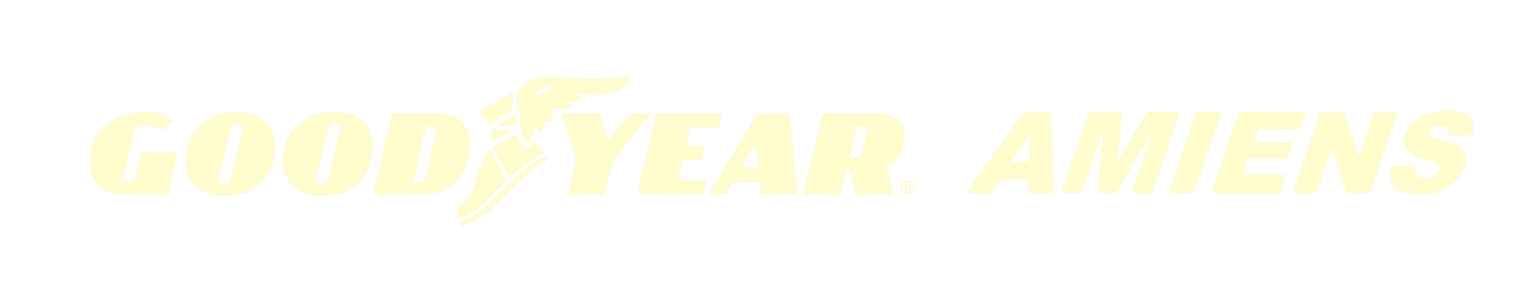 DESCRIPTION : Goodyear Amiens SAS est une usine appartenant au groupe Goodyear qui est l’une des plus grandes entreprises de pneumatiques au monde. Elle emploie environ 63 000 personnes et fabrique ses produits dans 47 usines réparties dans 21 pays à travers le monde. Ses deux centres d’innovation situés à Akron (Ohio - USA) et à Colmar-Berg (Luxembourg) s’efforcent de développer des produits et des services de pointe qui établissent les normes de technologie et de performance pour l’industrie.Depuis plus de 60 ans, le site amiénois fabrique des pneumatiques de première et seconde monte. Reconnu pour ses compétences dans la conception et la fabrication de pneumatiques de haute à très haute gamme, le site continue son développement dans un objectif d’optimisation de l’usine.Voulez-vous faire partie d’une équipe basée dans la principale zone industrielle d’Amiens, qui contribue à l’innovation, à la sécurité et à la durabilité des pneus sur lesquels les conducteurs de la région EMEA (Europe, Middle East & Africa) produisent chaque jour ? Vous souhaitez contribuer au développement de notre organisation de classe mondiale dynamique avec un historique et un avenir passionnant ?Si cela répond à vos ambitions, alors nous avons une offre en alternance pour vous !PROFIL RECHERCHE : Ce que nous recherchons ? Aujourd’hui nous souhaitons compléter notre équipe dans le but d’assurer le développement de notre site industriel amiénois. Pour ce poste, nous recherchons un(e) apprenti(e) intégrant une formation de niveau BAC +2 spécialisée dans le milieu de l’Ingénierie / Production. Sous l’autorité du responsable de secteur, vos missions seront les suivantes :    Ordonnancement et programmation de la production à court terme Suivi, ajustement et modification du planning de production en fonction des situations Coordination et négociation avec les différents services (production, logistique, qualité, ...) Gestion des stocks et des échéances de délais (livraison, mise à disposition...) Lancement des opérations de production, des ordres de fabrication et des demandes d'approvisionnement dans le respect des objectifs de productivité Gestion de l'approvisionnement et de l’export en matières, produits et articles nécessaires à la production.E-kanban : arrivée d’une nouvelle version à mettre en place, gestion de la formation du personnel Compétences requises :Pour cela nous recherchons une personne qui fait preuve d’une grande rigueur dans son travail et de curiosité. Vous êtes méthodique, autonome et vous maitrisez le Pack Office (Macros, Tableaux croisés dynamiques…). Vous avez notamment un niveau correct en anglais (B1/B2). Cette offre vous intéresse ? Alors n’hésitez pas à postuler et rejoignez-nous !Vous bénéficierez d’un accompagnement dédié pour vous donner toutes les chances de réussir lors de cette nouvelle expérience professionnelle. DATE DE DEBUT : Septembre 2022REMUNERATION : Rémunération au pourcentage du SMICNIVEAU ETUDE REQUIS : BACDUREE : 2 ansINFORMATIONS SUPPLEMENTAIRES : Pour plus d’informations sur Goodyear et ses produits, rendez-vous sur : www.goodyear.com/corporatehttps://digitalgarage.goodyear.com/l/6c93e1aa948be83a/